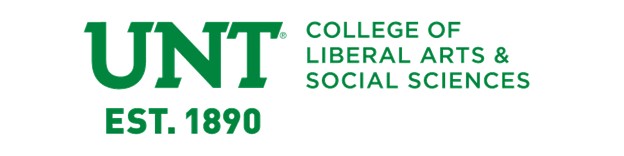 BA IN HISTORY & SECONDARY EDUCATION 	        ACADEMIC MAP2019-2020History encompasses all aspects of past human endeavor; it encourages students to think broadly and to attempt to integrate all of their knowledge into a meaningful whole. From history a person develops a better understanding of current events and a better appreciation of art, architecture, ideas, politics, and fellow human beings and their activities.FALLHrs.SPRINGHrs.ENGL 1310 or TECM 1700 (C or higher)3ENGL 1320 or TECM 2700 (C or higher)3HIST 1050*3HIST 1060*3Foreign Language 20403Foreign Language 20503MATH 1580 or 16803Life and Physical science3Component Area Option Course 3Social and Behavioral Sciences3Total hours15Total hours15MilestonesEarn a grade of “C” or higher on all HIST courses.Earn a 2.75 overall, UNT, and major GPA for certification.See your academic advisor to plan for next semester.*Will also satisfy University Language, Philosophy, and Culture requirement.MilestonesEarn a grade of “C” or higher on all HIST courses.Earn a 2.75 overall, UNT, and major GPA for certification.See your academic advisor to plan for next semester.*Will also satisfy University Language, Philosophy, and Culture requirement.MilestonesEarn a grade of “C” or higher on all HIST courses.Maintain 2.75 overall, UNT, and major GPA for certification.See your academic advisor to plan for next semester.*Will satisfy Component Area Option Course 2.MilestonesEarn a grade of “C” or higher on all HIST courses.Maintain 2.75 overall, UNT, and major GPA for certification.See your academic advisor to plan for next semester.*Will satisfy Component Area Option Course 2.FALLHrs.SPRINGHrs.HIST 26103HIST 26203PSCI 23053PSCI 23063Life and Physical science3Elective3Creative Arts3Elective3Elective3Elective3Total Hours15Elective3Total hours18MilestonesEarn a grade of “C” or higher on all HIST courses.Maintain 2.75 overall, UNT, and major GPA for certification.See your academic advisor to plan for next semester.See faculty advisor for degree audit request form.MilestonesEarn a grade of “C” or higher on all HIST courses.Maintain 2.75 overall, UNT, and major GPA for certification.See your academic advisor to plan for next semester.See faculty advisor for degree audit request form.MilestonesEarn a grade of “C” or higher on all HIST courses.Maintain 2.75 overall, UNT, and major GPA for certification.Attend a College of Education certification meeting.See your academic advisor to plan for next semester.MilestonesEarn a grade of “C” or higher on all HIST courses.Maintain 2.75 overall, UNT, and major GPA for certification.Attend a College of Education certification meeting.See your academic advisor to plan for next semester.FALLHrs.SPRINGHrs.HIST Group A (advanced)3HIST (Upper Level Group A)3HIST Group B (advanced)3HIST (Upper Level Group B)3HIST 47003HIST (Upper Level Group C)3EDCI 38003EDCI 40603EDCI 38303EDCI 40703Communication & Digital Skills Distribution Course (advanced)3Diversity & Global Issues Distribution Course (advanced)3Total hours18Total hours18MilestonesEarn a grade of “C” or higher on all HIST courses.Earn a “C” or higher on all EDCI courses.Maintain 2.75 overall, UNT, and major GPA for certification.Apply to Teacher Education Program.See your academic advisor to plan for next semester.MilestonesEarn a grade of “C” or higher on all HIST courses.Earn a “C” or higher on all EDCI courses.Maintain 2.75 overall, UNT, and major GPA for certification.Apply to Teacher Education Program.See your academic advisor to plan for next semester.MilestonesEarn a grade of “C” or higher on all HIST courses.Maintain 2.75 overall, UNT, and major GPA for certification.Earn a “C” or higher on all EDCI courses.See your academic advisor to plan for next semester.Apply for EDCI 4840 (observation)Complete Early Field Experience Qualification Agreement.MilestonesEarn a grade of “C” or higher on all HIST courses.Maintain 2.75 overall, UNT, and major GPA for certification.Earn a “C” or higher on all EDCI courses.See your academic advisor to plan for next semester.Apply for EDCI 4840 (observation)Complete Early Field Experience Qualification Agreement.FALLHrs.SPRINGHrs.HIST (Upper Level Group C)3EDCI 4108* (student teaching)3HIST (Upper Level Group of Choice)3EDCI 4118* (student teaching)3HIST 47503EDCI 4840* (observation)3Elective3Total hours15Total hours6MilestonesEarn a grade of “C” or higher on all HIST courses.Earn a “C” or higher on all EDCI courses.Maintain 2.75 overall, UNT, and major GPA for certification.Complete a Graduation Check with the College of Liberal Arts and Social Sciences Advising Office.Request placement for EDCI 4108 and EDCI 4118*Must be officially accepted in College of Education to take required education courses.MilestonesEarn a grade of “C” or higher on all HIST courses.Earn a “C” or higher on all EDCI courses.Maintain 2.75 overall, UNT, and major GPA for certification.Complete a Graduation Check with the College of Liberal Arts and Social Sciences Advising Office.Request placement for EDCI 4108 and EDCI 4118*Must be officially accepted in College of Education to take required education courses.MilestonesApply for graduation within the first two weeks of term.Reach a total of at least 42 advanced hoursReach a total of at least 120 credit hours.*Must be officially accepted in College of Education to take required education courses.MilestonesApply for graduation within the first two weeks of term.Reach a total of at least 42 advanced hoursReach a total of at least 120 credit hours.*Must be officially accepted in College of Education to take required education courses.